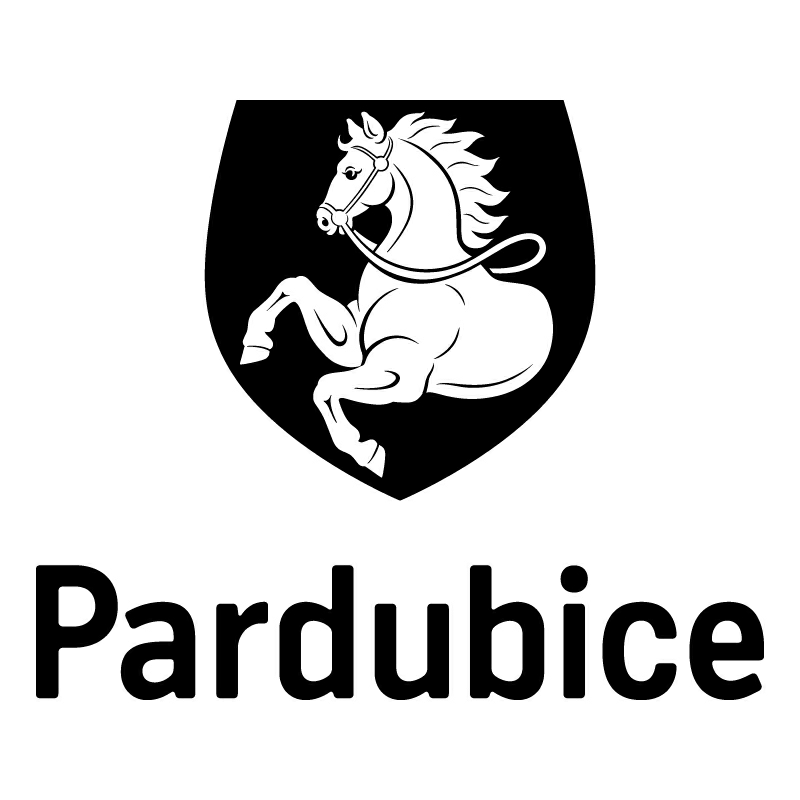 *S00BP020VAMB**S00BP020VAMB**S00BP020VAMB**S00BP020VAMB*Statutární město PardubiceStatutární město PardubiceStatutární město PardubiceStatutární město PardubiceStatutární město PardubiceStatutární město PardubiceStatutární město PardubiceStatutární město PardubiceStatutární město PardubiceStatutární město PardubiceStatutární město PardubiceMagistrát města PardubicMagistrát města PardubicMagistrát města PardubicMagistrát města PardubicMagistrát města PardubicMagistrát města PardubicMagistrát města PardubicMagistrát města PardubicMagistrát města PardubicMagistrát města PardubicMagistrát města PardubicObjednatel:Objednatel:Objednatel:Objednatel:Objednatel:Objednatel:Objednatel:Objednatel:Objednatel:Objednatel:Objednatel:Objednatel:Objednatel:Dodavatel:Dodavatel:Dodavatel:Dodavatel:Dodavatel:Dodavatel:Statutární město PardubiceStatutární město PardubiceStatutární město PardubiceStatutární město PardubiceStatutární město PardubiceStatutární město PardubiceStatutární město PardubiceStatutární město PardubiceStatutární město PardubiceStatutární město PardubiceStatutární město PardubiceStatutární město PardubiceStatutární město PardubiceIng. arch. MgA. Žalský JanIng. arch. MgA. Žalský JanIng. arch. MgA. Žalský JanIng. arch. MgA. Žalský JanIng. arch. MgA. Žalský JanIng. arch. MgA. Žalský JanMagistrát města PardubicMagistrát města PardubicMagistrát města PardubicMagistrát města PardubicMagistrát města PardubicMagistrát města PardubicMagistrát města PardubicMagistrát města PardubicMagistrát města PardubicMagistrát města PardubicMagistrát města PardubicMagistrát města PardubicMagistrát města PardubicxxxxxxxxxxxxxxxxxxxxxxxxxxxxxxxxxxxxxxxxxxxxxxxxxxxxxxxxxxxxxxxxxxxxxxxxxxxxxxxxxxxxxxxxxxxxxxxxxxxxxxxxxxxxxxxxxxxxxxxxxxxxxxxxxxxxxxxxxxPernštýnské náměstí 1Pernštýnské náměstí 1Pernštýnské náměstí 1Pernštýnské náměstí 1Pernštýnské náměstí 1Pernštýnské náměstí 1Pernštýnské náměstí 1Pernštýnské náměstí 1Pernštýnské náměstí 1Pernštýnské náměstí 1Pernštýnské náměstí 1Pernštýnské náměstí 1Pernštýnské náměstí 1xxxxxxxxxxxxxxxxxxxxxxxxxxxxxxxxxxxxxxxxxxxxxxxxxxxxxxxxxxxxxxxxxxxxxxxxxxxxxxxxxxxxxxxxxxxxxxxx53021 Pardubice I53021 Pardubice I53021 Pardubice I53021 Pardubice I53021 Pardubice I53021 Pardubice I53021 Pardubice I53021 Pardubice I53021 Pardubice I53021 Pardubice I53021 Pardubice I53021 Pardubice I53021 Pardubice IIČO: 72834579IČO: 72834579IČO: 72834579IČO: 72834579IČO: 72834579IČO: 72834579IČO: 00274046IČO: 00274046IČO: 00274046IČO: 00274046IČO: 00274046IČO: 00274046IČO: 00274046IČO: 00274046IČO: 00274046IČO: 00274046IČO: 00274046IČO: 00274046IČO: 00274046DIČ: CZ7609043585DIČ: CZ7609043585DIČ: CZ7609043585DIČ: CZ7609043585DIČ: CZ7609043585DIČ: CZ7609043585DIČ: CZ00274046DIČ: CZ00274046DIČ: CZ00274046DIČ: CZ00274046DIČ: CZ00274046DIČ: CZ00274046DIČ: CZ00274046DIČ: CZ00274046DIČ: CZ00274046DIČ: CZ00274046DIČ: CZ00274046DIČ: CZ00274046DIČ: CZ00274046Číslo účtu: 326 561/0100Číslo účtu: 326 561/0100Číslo účtu: 326 561/0100Číslo účtu: 326 561/0100Číslo účtu: 326 561/0100Číslo účtu: 326 561/0100Číslo účtu: 326 561/0100Číslo účtu: 326 561/0100Číslo účtu: 326 561/0100Číslo účtu: 326 561/0100Číslo účtu: 326 561/0100Číslo účtu: 326 561/0100Číslo účtu: 326 561/0100OBJEDNÁVKA č: OBJ1411/00029/19OBJEDNÁVKA č: OBJ1411/00029/19OBJEDNÁVKA č: OBJ1411/00029/19OBJEDNÁVKA č: OBJ1411/00029/19OBJEDNÁVKA č: OBJ1411/00029/19OBJEDNÁVKA č: OBJ1411/00029/19OBJEDNÁVKA č: OBJ1411/00029/19OBJEDNÁVKA č: OBJ1411/00029/19OBJEDNÁVKA č: OBJ1411/00029/19OBJEDNÁVKA č: OBJ1411/00029/19OBJEDNÁVKA č: OBJ1411/00029/19OBJEDNÁVKA č: OBJ1411/00029/19OBJEDNÁVKA č: OBJ1411/00029/19OBJEDNÁVKA č: OBJ1411/00029/19OBJEDNÁVKA č: OBJ1411/00029/19OBJEDNÁVKA č: OBJ1411/00029/19OBJEDNÁVKA č: OBJ1411/00029/19OBJEDNÁVKA č: OBJ1411/00029/19OBJEDNÁVKA č: OBJ1411/00029/19Objednáváme u vás:Objednáváme u vás:Objednáváme u vás:Objednáváme u vás:Objednáváme u vás:Objednáváme u vás:Objednáváme u vás:Objednáváme u vás:Objednáváme u vás:Objednáváme u vás:Objednáváme u vás:Objednáváme u vás:Objednáváme u vás:Objednáváme u vás:Objednáváme u vás:Objednáváme u vás:Objednáváme u vás:Objednáváme u vás:Objednáváme u vás:PočetPočetPočetPředmětPředmětPředmětPředmětPředmětPředmětPředmětPředmětPředmětPředmětPředmětPředmětPředmětCena bez DPHCena bez DPHCena s DPHZpracování vizuálního stylu památníku, včetně návrhu značky památníku. Návrh vizuálního stylu bude použit v publikaci prezentující projekt, v expozici památníku, na webu projektu a v tištěných materiálech památníku.Zpracování publikace prezentující projekt "Památník Zámeček". V publikaci bude prezentován projekt, včetně návrhu expozice vše doplněné stručným textem, předpokládaný rozsah publikace do 25 stran. Publikace bude odevzdána ve formátu pdf - k prezentaci na webu projektu a ve formátu připraveném pro tisk publikace.Zpracování vizuálního stylu památníku, včetně návrhu značky památníku. Návrh vizuálního stylu bude použit v publikaci prezentující projekt, v expozici památníku, na webu projektu a v tištěných materiálech památníku.Zpracování publikace prezentující projekt "Památník Zámeček". V publikaci bude prezentován projekt, včetně návrhu expozice vše doplněné stručným textem, předpokládaný rozsah publikace do 25 stran. Publikace bude odevzdána ve formátu pdf - k prezentaci na webu projektu a ve formátu připraveném pro tisk publikace.Zpracování vizuálního stylu památníku, včetně návrhu značky památníku. Návrh vizuálního stylu bude použit v publikaci prezentující projekt, v expozici památníku, na webu projektu a v tištěných materiálech památníku.Zpracování publikace prezentující projekt "Památník Zámeček". V publikaci bude prezentován projekt, včetně návrhu expozice vše doplněné stručným textem, předpokládaný rozsah publikace do 25 stran. Publikace bude odevzdána ve formátu pdf - k prezentaci na webu projektu a ve formátu připraveném pro tisk publikace.Zpracování vizuálního stylu památníku, včetně návrhu značky památníku. Návrh vizuálního stylu bude použit v publikaci prezentující projekt, v expozici památníku, na webu projektu a v tištěných materiálech památníku.Zpracování publikace prezentující projekt "Památník Zámeček". V publikaci bude prezentován projekt, včetně návrhu expozice vše doplněné stručným textem, předpokládaný rozsah publikace do 25 stran. Publikace bude odevzdána ve formátu pdf - k prezentaci na webu projektu a ve formátu připraveném pro tisk publikace.Zpracování vizuálního stylu památníku, včetně návrhu značky památníku. Návrh vizuálního stylu bude použit v publikaci prezentující projekt, v expozici památníku, na webu projektu a v tištěných materiálech památníku.Zpracování publikace prezentující projekt "Památník Zámeček". V publikaci bude prezentován projekt, včetně návrhu expozice vše doplněné stručným textem, předpokládaný rozsah publikace do 25 stran. Publikace bude odevzdána ve formátu pdf - k prezentaci na webu projektu a ve formátu připraveném pro tisk publikace.Zpracování vizuálního stylu památníku, včetně návrhu značky památníku. Návrh vizuálního stylu bude použit v publikaci prezentující projekt, v expozici památníku, na webu projektu a v tištěných materiálech památníku.Zpracování publikace prezentující projekt "Památník Zámeček". V publikaci bude prezentován projekt, včetně návrhu expozice vše doplněné stručným textem, předpokládaný rozsah publikace do 25 stran. Publikace bude odevzdána ve formátu pdf - k prezentaci na webu projektu a ve formátu připraveném pro tisk publikace.Zpracování vizuálního stylu památníku, včetně návrhu značky památníku. Návrh vizuálního stylu bude použit v publikaci prezentující projekt, v expozici památníku, na webu projektu a v tištěných materiálech památníku.Zpracování publikace prezentující projekt "Památník Zámeček". V publikaci bude prezentován projekt, včetně návrhu expozice vše doplněné stručným textem, předpokládaný rozsah publikace do 25 stran. Publikace bude odevzdána ve formátu pdf - k prezentaci na webu projektu a ve formátu připraveném pro tisk publikace.Zpracování vizuálního stylu památníku, včetně návrhu značky památníku. Návrh vizuálního stylu bude použit v publikaci prezentující projekt, v expozici památníku, na webu projektu a v tištěných materiálech památníku.Zpracování publikace prezentující projekt "Památník Zámeček". V publikaci bude prezentován projekt, včetně návrhu expozice vše doplněné stručným textem, předpokládaný rozsah publikace do 25 stran. Publikace bude odevzdána ve formátu pdf - k prezentaci na webu projektu a ve formátu připraveném pro tisk publikace.Zpracování vizuálního stylu památníku, včetně návrhu značky památníku. Návrh vizuálního stylu bude použit v publikaci prezentující projekt, v expozici památníku, na webu projektu a v tištěných materiálech památníku.Zpracování publikace prezentující projekt "Památník Zámeček". V publikaci bude prezentován projekt, včetně návrhu expozice vše doplněné stručným textem, předpokládaný rozsah publikace do 25 stran. Publikace bude odevzdána ve formátu pdf - k prezentaci na webu projektu a ve formátu připraveném pro tisk publikace.Zpracování vizuálního stylu památníku, včetně návrhu značky památníku. Návrh vizuálního stylu bude použit v publikaci prezentující projekt, v expozici památníku, na webu projektu a v tištěných materiálech památníku.Zpracování publikace prezentující projekt "Památník Zámeček". V publikaci bude prezentován projekt, včetně návrhu expozice vše doplněné stručným textem, předpokládaný rozsah publikace do 25 stran. Publikace bude odevzdána ve formátu pdf - k prezentaci na webu projektu a ve formátu připraveném pro tisk publikace.Zpracování vizuálního stylu památníku, včetně návrhu značky památníku. Návrh vizuálního stylu bude použit v publikaci prezentující projekt, v expozici památníku, na webu projektu a v tištěných materiálech památníku.Zpracování publikace prezentující projekt "Památník Zámeček". V publikaci bude prezentován projekt, včetně návrhu expozice vše doplněné stručným textem, předpokládaný rozsah publikace do 25 stran. Publikace bude odevzdána ve formátu pdf - k prezentaci na webu projektu a ve formátu připraveném pro tisk publikace.Zpracování vizuálního stylu památníku, včetně návrhu značky památníku. Návrh vizuálního stylu bude použit v publikaci prezentující projekt, v expozici památníku, na webu projektu a v tištěných materiálech památníku.Zpracování publikace prezentující projekt "Památník Zámeček". V publikaci bude prezentován projekt, včetně návrhu expozice vše doplněné stručným textem, předpokládaný rozsah publikace do 25 stran. Publikace bude odevzdána ve formátu pdf - k prezentaci na webu projektu a ve formátu připraveném pro tisk publikace.Zpracování vizuálního stylu památníku, včetně návrhu značky památníku. Návrh vizuálního stylu bude použit v publikaci prezentující projekt, v expozici památníku, na webu projektu a v tištěných materiálech památníku.Zpracování publikace prezentující projekt "Památník Zámeček". V publikaci bude prezentován projekt, včetně návrhu expozice vše doplněné stručným textem, předpokládaný rozsah publikace do 25 stran. Publikace bude odevzdána ve formátu pdf - k prezentaci na webu projektu a ve formátu připraveném pro tisk publikace. 65 000,00 65 000,00 78 650,00Celkem KčCelkem KčCelkem KčCelkem KčCelkem KčCelkem KčCelkem KčCelkem KčCelkem KčCelkem KčCelkem KčCelkem KčCelkem KčCelkem KčCelkem KčCelkem Kč 78 650,00Dodání:Dodání:Dodání:Dodání:Dodání:30.08.201930.08.201930.08.201930.08.201930.08.201930.08.201930.08.201930.08.201930.08.201930.08.201930.08.201930.08.201930.08.201930.08.2019Poznámka:Poznámka:Poznámka:Poznámka:Poznámka:Faktura musí obsahovat náležitosti daňového dokladu v souladu s platnými daňovými předpisy. „Dodavatel prohlašuje, že v okamžiku uskutečnění zdanitelného plnění nebude/není nespolehlivým plátcem. V případě nesplnění těchto podmínek bude Statutární město Pardubice dodavateli hradit pouze částku ve výši základu daně a DPH bude odvedeno místně příslušnému správci daně dodavatele.
Úhrada za služby bude formou konečné faktury, přílohou faktury bude specifikace rozpisu provedených prací a činností na zakázce, včetně jednotlivých cen.Faktura musí obsahovat náležitosti daňového dokladu v souladu s platnými daňovými předpisy. „Dodavatel prohlašuje, že v okamžiku uskutečnění zdanitelného plnění nebude/není nespolehlivým plátcem. V případě nesplnění těchto podmínek bude Statutární město Pardubice dodavateli hradit pouze částku ve výši základu daně a DPH bude odvedeno místně příslušnému správci daně dodavatele.
Úhrada za služby bude formou konečné faktury, přílohou faktury bude specifikace rozpisu provedených prací a činností na zakázce, včetně jednotlivých cen.Faktura musí obsahovat náležitosti daňového dokladu v souladu s platnými daňovými předpisy. „Dodavatel prohlašuje, že v okamžiku uskutečnění zdanitelného plnění nebude/není nespolehlivým plátcem. V případě nesplnění těchto podmínek bude Statutární město Pardubice dodavateli hradit pouze částku ve výši základu daně a DPH bude odvedeno místně příslušnému správci daně dodavatele.
Úhrada za služby bude formou konečné faktury, přílohou faktury bude specifikace rozpisu provedených prací a činností na zakázce, včetně jednotlivých cen.Faktura musí obsahovat náležitosti daňového dokladu v souladu s platnými daňovými předpisy. „Dodavatel prohlašuje, že v okamžiku uskutečnění zdanitelného plnění nebude/není nespolehlivým plátcem. V případě nesplnění těchto podmínek bude Statutární město Pardubice dodavateli hradit pouze částku ve výši základu daně a DPH bude odvedeno místně příslušnému správci daně dodavatele.
Úhrada za služby bude formou konečné faktury, přílohou faktury bude specifikace rozpisu provedených prací a činností na zakázce, včetně jednotlivých cen.Faktura musí obsahovat náležitosti daňového dokladu v souladu s platnými daňovými předpisy. „Dodavatel prohlašuje, že v okamžiku uskutečnění zdanitelného plnění nebude/není nespolehlivým plátcem. V případě nesplnění těchto podmínek bude Statutární město Pardubice dodavateli hradit pouze částku ve výši základu daně a DPH bude odvedeno místně příslušnému správci daně dodavatele.
Úhrada za služby bude formou konečné faktury, přílohou faktury bude specifikace rozpisu provedených prací a činností na zakázce, včetně jednotlivých cen.Faktura musí obsahovat náležitosti daňového dokladu v souladu s platnými daňovými předpisy. „Dodavatel prohlašuje, že v okamžiku uskutečnění zdanitelného plnění nebude/není nespolehlivým plátcem. V případě nesplnění těchto podmínek bude Statutární město Pardubice dodavateli hradit pouze částku ve výši základu daně a DPH bude odvedeno místně příslušnému správci daně dodavatele.
Úhrada za služby bude formou konečné faktury, přílohou faktury bude specifikace rozpisu provedených prací a činností na zakázce, včetně jednotlivých cen.Faktura musí obsahovat náležitosti daňového dokladu v souladu s platnými daňovými předpisy. „Dodavatel prohlašuje, že v okamžiku uskutečnění zdanitelného plnění nebude/není nespolehlivým plátcem. V případě nesplnění těchto podmínek bude Statutární město Pardubice dodavateli hradit pouze částku ve výši základu daně a DPH bude odvedeno místně příslušnému správci daně dodavatele.
Úhrada za služby bude formou konečné faktury, přílohou faktury bude specifikace rozpisu provedených prací a činností na zakázce, včetně jednotlivých cen.Faktura musí obsahovat náležitosti daňového dokladu v souladu s platnými daňovými předpisy. „Dodavatel prohlašuje, že v okamžiku uskutečnění zdanitelného plnění nebude/není nespolehlivým plátcem. V případě nesplnění těchto podmínek bude Statutární město Pardubice dodavateli hradit pouze částku ve výši základu daně a DPH bude odvedeno místně příslušnému správci daně dodavatele.
Úhrada za služby bude formou konečné faktury, přílohou faktury bude specifikace rozpisu provedených prací a činností na zakázce, včetně jednotlivých cen.Faktura musí obsahovat náležitosti daňového dokladu v souladu s platnými daňovými předpisy. „Dodavatel prohlašuje, že v okamžiku uskutečnění zdanitelného plnění nebude/není nespolehlivým plátcem. V případě nesplnění těchto podmínek bude Statutární město Pardubice dodavateli hradit pouze částku ve výši základu daně a DPH bude odvedeno místně příslušnému správci daně dodavatele.
Úhrada za služby bude formou konečné faktury, přílohou faktury bude specifikace rozpisu provedených prací a činností na zakázce, včetně jednotlivých cen.Faktura musí obsahovat náležitosti daňového dokladu v souladu s platnými daňovými předpisy. „Dodavatel prohlašuje, že v okamžiku uskutečnění zdanitelného plnění nebude/není nespolehlivým plátcem. V případě nesplnění těchto podmínek bude Statutární město Pardubice dodavateli hradit pouze částku ve výši základu daně a DPH bude odvedeno místně příslušnému správci daně dodavatele.
Úhrada za služby bude formou konečné faktury, přílohou faktury bude specifikace rozpisu provedených prací a činností na zakázce, včetně jednotlivých cen.Faktura musí obsahovat náležitosti daňového dokladu v souladu s platnými daňovými předpisy. „Dodavatel prohlašuje, že v okamžiku uskutečnění zdanitelného plnění nebude/není nespolehlivým plátcem. V případě nesplnění těchto podmínek bude Statutární město Pardubice dodavateli hradit pouze částku ve výši základu daně a DPH bude odvedeno místně příslušnému správci daně dodavatele.
Úhrada za služby bude formou konečné faktury, přílohou faktury bude specifikace rozpisu provedených prací a činností na zakázce, včetně jednotlivých cen.Faktura musí obsahovat náležitosti daňového dokladu v souladu s platnými daňovými předpisy. „Dodavatel prohlašuje, že v okamžiku uskutečnění zdanitelného plnění nebude/není nespolehlivým plátcem. V případě nesplnění těchto podmínek bude Statutární město Pardubice dodavateli hradit pouze částku ve výši základu daně a DPH bude odvedeno místně příslušnému správci daně dodavatele.
Úhrada za služby bude formou konečné faktury, přílohou faktury bude specifikace rozpisu provedených prací a činností na zakázce, včetně jednotlivých cen.Faktura musí obsahovat náležitosti daňového dokladu v souladu s platnými daňovými předpisy. „Dodavatel prohlašuje, že v okamžiku uskutečnění zdanitelného plnění nebude/není nespolehlivým plátcem. V případě nesplnění těchto podmínek bude Statutární město Pardubice dodavateli hradit pouze částku ve výši základu daně a DPH bude odvedeno místně příslušnému správci daně dodavatele.
Úhrada za služby bude formou konečné faktury, přílohou faktury bude specifikace rozpisu provedených prací a činností na zakázce, včetně jednotlivých cen.Faktura musí obsahovat náležitosti daňového dokladu v souladu s platnými daňovými předpisy. „Dodavatel prohlašuje, že v okamžiku uskutečnění zdanitelného plnění nebude/není nespolehlivým plátcem. V případě nesplnění těchto podmínek bude Statutární město Pardubice dodavateli hradit pouze částku ve výši základu daně a DPH bude odvedeno místně příslušnému správci daně dodavatele.
Úhrada za služby bude formou konečné faktury, přílohou faktury bude specifikace rozpisu provedených prací a činností na zakázce, včetně jednotlivých cen.Rozpočtová skladbaRozpočtová skladbaRozpočtová skladbaRozpočtová skladbaRozpočtová skladbaRozpočtová skladbaRozpočtová skladbaRozpočtová skladbaRozpočtová skladbaRozpočtová skladbaRozpočtová skladbaRozpočtová skladbaRozpočtová skladbaRozpočtová skladbaRozpočtová skladbaRozpočtová skladbaRozpočtová skladbaRozpočtová skladbaRozpočtová skladbaSUSUAUAUODPAODPAODPAPOLPOLZJUZORJORJORJORGORGORGČástka v KčČástka v Kč231231000000000033220033220033225169516900000000000000000014110000001411000000141100050200000000005020000000000502000000078 650,0078 650,00V Pardubicích dne:V Pardubicích dne:V Pardubicích dne:V Pardubicích dne:V Pardubicích dne:V Pardubicích dne:21.05.201921.05.201921.05.201921.05.201921.05.201921.05.201921.05.201921.05.201921.05.201921.05.201921.05.201921.05.201921.05.2019Správce rozpočtu: Bc. Michaela HolekováSprávce rozpočtu: Bc. Michaela HolekováSprávce rozpočtu: Bc. Michaela HolekováSprávce rozpočtu: Bc. Michaela HolekováSprávce rozpočtu: Bc. Michaela HolekováSprávce rozpočtu: Bc. Michaela HolekováSprávce rozpočtu: Bc. Michaela HolekováSprávce rozpočtu: Bc. Michaela HolekováSprávce rozpočtu: Bc. Michaela HolekováSprávce rozpočtu: Bc. Michaela HolekováSprávce rozpočtu: Bc. Michaela HolekováSprávce rozpočtu: Bc. Michaela HolekováPříkazce operace: Ing. Miroslav ČadaPříkazce operace: Ing. Miroslav ČadaPříkazce operace: Ing. Miroslav ČadaPříkazce operace: Ing. Miroslav ČadaPříkazce operace: Ing. Miroslav ČadaPříkazce operace: Ing. Miroslav ČadaPříkazce operace: Ing. Miroslav ČadaVyřizuje:                        ekonom odboru                              vedoucí odboru Vyřizuje:                        ekonom odboru                              vedoucí odboru Vyřizuje:                        ekonom odboru                              vedoucí odboru Vyřizuje:                        ekonom odboru                              vedoucí odboru Vyřizuje:                        ekonom odboru                              vedoucí odboru Vyřizuje:                        ekonom odboru                              vedoucí odboru Vyřizuje:                        ekonom odboru                              vedoucí odboru Vyřizuje:                        ekonom odboru                              vedoucí odboru Vyřizuje:                        ekonom odboru                              vedoucí odboru Vyřizuje:                        ekonom odboru                              vedoucí odboru Vyřizuje:                        ekonom odboru                              vedoucí odboru Vyřizuje:                        ekonom odboru                              vedoucí odboru Vyřizuje:                        ekonom odboru                              vedoucí odboru Vyřizuje:                        ekonom odboru                              vedoucí odboru Vyřizuje:                        ekonom odboru                              vedoucí odboru Vyřizuje:                        ekonom odboru                              vedoucí odboru Vyřizuje:                        ekonom odboru                              vedoucí odboru Vyřizuje:                        ekonom odboru                              vedoucí odboru Vyřizuje:                        ekonom odboru                              vedoucí odboru Čada Miroslav Ing.Čada Miroslav Ing.Čada Miroslav Ing.Čada Miroslav Ing.Čada Miroslav Ing.Čada Miroslav Ing.Čada Miroslav Ing.Čada Miroslav Ing.Čada Miroslav Ing.Čada Miroslav Ing.Čada Miroslav Ing.Čada Miroslav Ing.Čada Miroslav Ing.Čada Miroslav Ing.Čada Miroslav Ing.Čada Miroslav Ing.Čada Miroslav Ing.Čada Miroslav Ing.Čada Miroslav Ing.Telefon: 466 859 479 | Email: miroslav.cada@mmp.czTelefon: 466 859 479 | Email: miroslav.cada@mmp.czTelefon: 466 859 479 | Email: miroslav.cada@mmp.czTelefon: 466 859 479 | Email: miroslav.cada@mmp.czTelefon: 466 859 479 | Email: miroslav.cada@mmp.czTelefon: 466 859 479 | Email: miroslav.cada@mmp.czTelefon: 466 859 479 | Email: miroslav.cada@mmp.czTelefon: 466 859 479 | Email: miroslav.cada@mmp.czTelefon: 466 859 479 | Email: miroslav.cada@mmp.czTelefon: 466 859 479 | Email: miroslav.cada@mmp.czTelefon: 466 859 479 | Email: miroslav.cada@mmp.czTelefon: 466 859 479 | Email: miroslav.cada@mmp.czTelefon: 466 859 479 | Email: miroslav.cada@mmp.czTelefon: 466 859 479 | Email: miroslav.cada@mmp.czTelefon: 466 859 479 | Email: miroslav.cada@mmp.czTelefon: 466 859 479 | Email: miroslav.cada@mmp.czTelefon: 466 859 479 | Email: miroslav.cada@mmp.czTelefon: 466 859 479 | Email: miroslav.cada@mmp.czTelefon: 466 859 479 | Email: miroslav.cada@mmp.czDodavatel svým podpisem stvrzuje akceptaci objednávky, včetně výše uvedených podmínek.Dodavatel svým podpisem stvrzuje akceptaci objednávky, včetně výše uvedených podmínek.Dodavatel svým podpisem stvrzuje akceptaci objednávky, včetně výše uvedených podmínek.Dodavatel svým podpisem stvrzuje akceptaci objednávky, včetně výše uvedených podmínek.Dodavatel svým podpisem stvrzuje akceptaci objednávky, včetně výše uvedených podmínek.Dodavatel svým podpisem stvrzuje akceptaci objednávky, včetně výše uvedených podmínek.Dodavatel svým podpisem stvrzuje akceptaci objednávky, včetně výše uvedených podmínek.Dodavatel svým podpisem stvrzuje akceptaci objednávky, včetně výše uvedených podmínek.Dodavatel svým podpisem stvrzuje akceptaci objednávky, včetně výše uvedených podmínek.Dodavatel svým podpisem stvrzuje akceptaci objednávky, včetně výše uvedených podmínek.Dodavatel svým podpisem stvrzuje akceptaci objednávky, včetně výše uvedených podmínek.Dodavatel svým podpisem stvrzuje akceptaci objednávky, včetně výše uvedených podmínek.Dodavatel svým podpisem stvrzuje akceptaci objednávky, včetně výše uvedených podmínek.Dodavatel svým podpisem stvrzuje akceptaci objednávky, včetně výše uvedených podmínek.Dodavatel svým podpisem stvrzuje akceptaci objednávky, včetně výše uvedených podmínek.Dodavatel svým podpisem stvrzuje akceptaci objednávky, včetně výše uvedených podmínek.Dodavatel svým podpisem stvrzuje akceptaci objednávky, včetně výše uvedených podmínek.Dodavatel svým podpisem stvrzuje akceptaci objednávky, včetně výše uvedených podmínek.Dodavatel svým podpisem stvrzuje akceptaci objednávky, včetně výše uvedených podmínek.